STATE OF ALASKA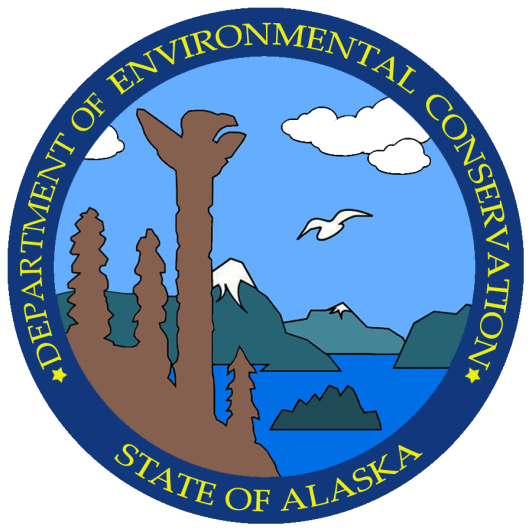 Dept. of Environmental ConservationDivision of Air Quality/ Air Permits ProgramMinor General Permit 3 (MG3) ApplicationforHot Mix Asphalt PlantsThis application is for a Title I Minor General Permit 3 (MG3) for a hot mix asphalt plant with a rated capacity of at least 5 tons per hour, and emits less than 100 tons of a regulated pollutant per year (TPY). Alaska law requires an owner or operator obtain a minor permit under 18 AAC 50.502(b)(1) before construction, operation, or relocation of a stationary source containing an asphalt plant with a rated capacity of at least five tons per hour.Alaska law allows the owner/operator to satisfy the need for a minor permit under 18 AAC 50.502(b) with a general minor permit issued under 18 AAC 50.560.Note that a source with Potential to Emit (PTE) of a regulated air pollutant greater than 100 TPY needs a Title V operating permit. Regulated pollutant has the meaning given in 40 C.F.R. 71.2.To determine the PTE of your stationary source, complete the worksheet in Attachment 2: Determining Potential to Emit (PTE), or the MG3 Potential to Emit Spreadsheet on the Department’s general permit website. To obtain an MG3 permit, you must complete this application in full and send it along with the appropriate application fee to:Alaska Department of Environmental ConservationAir Permits Program555 Cordova St.Anchorage, AK 99501The administrative fee for this application is not listed with other Air Quality Control administrative fees in 18 AAC 50.400(d). Contact the Department’s Air Quality Division (907-465-5100) for the current fee, or check the MG3 and MG9 fee page available on the Department’s general permit website.2 Note: Fees are subject to change.If the owner/operator of this stationary source would like to remediate soils using the asphalt plant, the owner must also apply for an air quality control minor permit for that activity. If the owner/operator would like to operate a rock crusher and is applying for a MG3 for asphalt plants, they will need to apply for a separate Minor General Permit 9 (MG9) for rock crushing plants in addition to the MG3. They may apply for the General Permit 3 (GP3) for asphalt plants depending upon the size of the asphalt plant. Both applications are available on the Department’s general permits website.Application Completion and Review ProcessYou will be notified within 60 days after receipt of the application if your application is complete and if you qualify for the MG3. After your application is determined complete, you will be sent an authorization to operate under the MG3.By completing this application, the owner or operator acknowledges that the asphalt plant operated under this permit is required to be operated with a fugitive dust control plan to control fugitive particulate (PM) emissions.Please fill out the completion checklist below before submitting the application to the Department.Every box in the checklist above must be checked, with necessary documents attached, in order for this application to be considered complete (unless the box description is followed by “if applicable”). If the application is not completely filled out with all necessary documents attached, the department will return the application for completion by the applicant. The application will only be approved if all qualifying criteria are met, and the application is complete.Section 1: Qualifying CriteriaPollution Control Equipment.Your Hot Mix Asphalt Plant will require either a baghouse and/or venturi wet scrubber to control particulate emissions (PM). If you cannot check one of the boxes below, you do not qualify for an MG3 permit. Please contact ADEC.ExclusionsPlease fill out the table below. If you answered “Yes” to any of the questions, then you do not qualify for an MG3 Permit. Please contact ADEC.Diesel Generator (check one) This asphalt plant facility will utilize a stationary diesel generator(s) to provide electrical power.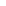 If you checked the box above, please answer the following questions. If you answer “No” to any of the following questions, then you do not qualify for an MG3 permit. Please contact ADEC. This asphalt plant facility will utilize a diesel generator(s) to provide electrical power, but the diesel generator(s) meets the definition of a nonroad engine under 40 C.F.R. 1068.30 Nonroad Engine-(1)(iii) and will not remain at the same location for more than 12 months. This asphalt plant facility will utilize diesel engine(s) that are self-propelled (e.g., a diesel engine internal to a rock crusher or screen that is on tracks) and meets the definition of a nonroad engine under 40 C.F.R. 1068.30 Nonroad Engine-(1)(i). This asphalt plant facility will utilize highline power and will not have a diesel generator. Location Criteria.Please answer the question below. If you answered “No” then you do not qualify for an MG3 permit. Please contact ADEC.Section 2: Location ConsiderationsWhen applying to operate an asphalt plant, the applicant should consider the permit conditions relating to selecting an operating site for the asphalt plant facility.Permit Condition 1 states that the Permittee should give adequate consideration to siting issues when operating or changing the location of an asphalt plant. Specifically, do not operate the asphalt plant or diesel engine within 330 ft of the nearest occupied structure off the work site.In addition, do not operate for more than two construction seasons at the same site located within 800 ft of the nearest residence or occupied structure or within 1,100 ft of the nearest residence or occupied structure if the plant is located on terrain that is more than 50 ft above any ground level of the aggregate drier or drum mixer.These setback distances were designed to protect the State ambient air quality standards and increments listed in 18 AAC 50.010 and 18 AAC 50.020.The stationary source must comply with these terms when operating the asphalt plant facility under this general permit.Section 3: Stationary Source Identification Information*Required fields.Section 4: Stationary Source InformationIn the tables below, fill out the operation information for the asphalt plant, pollution control equipment, and diesel engines that will operate with this stationary source.Other Equipment SummarySIC/NAICS Codes: check all that apply 1442 (SIC)/212321 (NAICS) Construction Sand & Gravel 1446 (SIC)/212322 (NAICS) Industrial Sand 1611 (SIC)/237310 (NAICS) Highway & Street Construction 1629 (SIC)/236210 (NAICS) Heavy construction 1771 (SIC)/238110 (NAICS) Driveways & parking lots (concrete work) 2951 (SIC)/324121 (NAICS) Asphalt Paving Mixtures and Blocks Other (provide code & describe activity): 		Section 5: Particulate Matter Source Test RequirementsPlease attach copies of the most recent particulate matter source test results for this hot mix asphalt plant or attach a manufacturer’s certification that the hot mix asphalt plant will meet the following grain loading standards:0.04 gr/dscf for asphalt plants constructed or modified after June 1973; or0.05 gr/dscf for asphalt plants constructed or modified on or before June 1973.For asphalt facilities that are used but new to the State of Alaska, attach results of a source test that shows the hot mix asphalt plant meets the grain loading standards listed above.If a PM source test has not been approved by the Department at your facility within the last five years, the minor general permit will require you to conduct a PM source test within the first 30 operating days after receiving your letter of authorization.Section 6: Stationary Diesel Engine Generator CertificationPlease attach documents that certify that the stationary diesel engine generator will meet the grain loading standard for fuel burning equipment of 0.05 grains per dry standard cubic feet (gr/dscf).There is some question whether engines less than 200 hp meet the particulate matter standard of 0.05 gr/dscf. For engines of this size please include information that engine meets one of the EPA Nonroad Tier Certifications or provide vendor particulate emission estimates including exhaust flow estimates, source test of an identical unit or a schedule when a source test will be performed on that unit.You do not need to attach a certification if the generator engine is a nonroad engine. Section 7: Process Flow DiagramPlease attach a process flow diagram to this application. Stationary source process diagrams show the typical stationary source process and identify each emission point, which emission points will be monitored, and control device(s). (See examples of process flow diagrams from US Environmental Protection Agency AP 42, Fifth Edition, Volume I, Chapter 11: Mineral Products Industry, 11.1 Hot Mix Asphalt Plants, April 2004).Section 8: Operation and Maintenance PlanThe Department strongly encourages the Owner or Operator to develop and implement an Operation and Maintenance (O&M) Plan as the means to comply with Good Air Pollution Control Practice requirements under 18 AAC 50.030 listed in the MG3.The O&M Plan should be updated on a periodic basis and whenever the stationary source has a change in operations. The plan should include checklists for the daily, weekly, monthly, and seasonal checks and records. The plan should consider and discuss the following:Dryer and burnerInspection of excess air and damper settings.Inspection for cracks or holes in the dryer shell and inspection of dryer components.Maintenance of the burner and associated componentsDry Cyclone (if applicable)Inspection/adjustment of vortex shield in order to maximize the cyclone efficiency.Monthly inspection of cyclone’s physical integrity and dust collection system.Fabric Filter (Baghouse)Record manufacturer's specified temperatures, pressure, and flow rate. Monitoring of Operation:Record daily and compare with manufacturer’s specifications or opacity regulation:Pressure at baghouse inlet/outlet inches water columnTemperature at baghouse inletDust level in hopperDischarge pressure at air compressor for bag cleaning in psigScrew conveyor motor amps meterVisible emissionsPreventative Maintenance:Weekly Maintenance RecommendationsCheck for and remove dust from the clean side of the tubesheet area and check for corrosion. If more than a dust film is found, then locate and repair the leakCheck inlet and outlet damper seals, repair if neededThoroughly inspect bags, replace damaged bags, clamps, or cages, immediatelyCheck all damper valves for proper operation, repair seal as necessaryCheck bag shaker assembly or compressed air lines including, filters, and dryers, replace parts as necessaryCheck operation and sequence of all compressed air valvesMonthly MaintenanceClean, Repair/replace bags per manufacturer’s recommendation. Log workInspect inside of housing for corrosionInspect door seals, repair as necessaryWet scrubber (venturi scrubber)Record manufacturer’s specified pressure drop and flow rate.Record daily and compare with manufacturer’s specifications or opacity regulation:Gas pressure at scrubber venturi inlet/outletScrubbing water inlet and outlet temperature, °F and pressure, psigWater Pump motor current draw, amps or water flow rateVisible emissions from stack. Excessive droplet carryover indicates poor mist eliminator performancePreventative MaintenanceWeeklyCheck pump for leaking gland. Replace defective mechanical seal or packingInspect piping valves and fittings for leaks or signs of corrosionCheck the scrubber for holes and leaks, repair as necessary.If the scrubbing water appears muddy, check settling/cooling pond.MonthlyInspect the mist eliminator, including internals, for proper operation, plugging and corrosion.Clean out and/or repair.Once per seasonCompletely flush the scrubber piping and clean out instrument connections, check accuracy of instruments (pressure gauges, thermocouples etc.)Thoroughly inspect the scrubber body, venturi plate, and lining.Ductwork and induced draft fanPreventative MaintenanceWeeklyMake quick visual inspections for holes or leaksOperate dampers several times to insure proper operationInspect fan bearings for proper oil level and temperature, excess vibrationCheck fan belts for proper tension, wearThoroughly inspect stack for holes, crack, leaks, and repair as necessaryMonthlyInspect ductwork for leaksInspect the fan bearing housing for leaks and cracks, repair as necessaryOpen the fan housing and inspect the wheel for abrasion, corrosion, and material buildupOnce per seasonThoroughly inspect damper blades for wear, replace if necessaryInspect automatic damper drives, bearings, repair or replace as necessaryThoroughly inspect all ductwork joints and seals for tightnessSection 9: Fugitive Dust Control PlanAttach a fugitive dust control plan that addresses each fugitive dust source and how the facility owner or operator plans to take reasonable precautions to prevent fugitive dust.The Fugitive Dust Control Plan (Plan) has the purpose to control the fugitive dust emissions from asphalt plant and crusher related activities. The Plan is required for all Minor General Permit holders in order to ensure that reasonable precautions to prevent fugitive dust are taken.A sample plan can be found in Attachment 5: Sample Fugitive Dust Control Plan. This plan may be filled out and used for any Minor General Permitted source. You are not required to use the sample form, but similar information contained in the sample form should be included in your plan. If you already have a plan developed or you wish to develop your own plan, the following items should be addressed:Points capable of producing fugitive emissions;Control of fugitive dust sources, such as:Water application;Dust suppressants;Wind barriers;Hoods, covers, or enclosures;Cleanup of loose materials;Minimizing drop distances and lowering loader buckets before dumping;Fans;PM control devices;Methods to prevent vehicle trackout or carryout, such as:Grizzlies or grates;Gravel pads;Paved surfaces;Wheel washers;Truck washing.Section 10: Potential to EmitProvide the Asphalt Plant and Diesel Engine PTE for PM in tons per year (TPY) in Table A. If your diesel engine(s) qualify as nonroad engine(s), do not count their PTE in “Total PTE.”See Attachment 2: Determining Potential to Emit (PTE) for instructions on how to determine PTE for your facility, or calculate using the MG3 Potential to Emit Spreadsheet on the Department’s general permit website. If the PTE tables in Attachment 2: Determining Potential to Emit (PTE) or the MG3 Potential to Emit Spreadsheet on the Department’s general permit website14 are not used for completing Table A, please include your PTE calculations with this application.Table A: PTE in Tons Per YearSection 11: Emission Fees Applicants must include an estimate for the emissions from the stationary source with their application. The Department will assess fees per ton of each air pollutant that the stationary source emits or has the potential to emit, for each period from July 1 through the following June 30. The quantity for which fees will be assessed is the lesser of the stationary source’s assessable PTE measured in TPY from Section 10: Potential to Emit; or the stationary source’s projected annual rate of emissions in TPY, based upon actual annual emissions for the most recent calendar year, or another 12-month period approved in writing by the Department. The use of larger potential emissions will result in larger fees as they are based on 3,650 hours of operation per year.Complete and submit the form in Attachment 4: Emission Fee Estimate to the Department to report your emission estimates for the current state fiscal year.Use Attachment 3: Calculating Assessable Emissions as a guide and worksheet for completing the emissions fee estimate, or the MG3 Assessable Emissions Estimate spreadsheet on the Department’s general permit website.14  The emissions estimate may be made based on the previous year's operations or the expected operations for the coming year. Emission fees are billed in advance by the Department before July 1st of the current year.In order to estimate emission fees, you must have the following information available:Tons of asphalt produced in the previous year, or hours of asphalt production, or expected tons of asphalt to be processed.Hours, or expected hours, of operation of the diesel engine(s).The actual hours of operation (if not known) may be estimated by dividing the tons of asphalt produced by the rated capacity of the asphalt plant. If the asphalt plant is operated at less than the maximum rate of production, use that rate in place of the rated capacity.Once assessable emissions have been calculated, use Attachment 4: Emission Fee Estimate to total the estimated emissions from the Asphalt Plant and the stationary diesel generator(s) for each pollutant. Enter the total amount of emissions for each criteria pollutant in the Assessable Emissions column.The current emission fee rate can be found in 18 AAC 50.410 and on the Department’s general permit webpage under the fee section for MG3 and MG9 permits.Section 13: CertificationBased on information and belief formed after reasonable inquiry, I certify that the statements and information in and attached to this document are true, accurate, and complete._______________________________________Signature of Responsible Official______________________Printed Name______________________TitleAttachment 1: DefinitionsAssessable Emission means:[18 AAC 50.990(13)]“Assessable emission” has the meaning given in AS 46.14.250(h)(1);[AS 46.14.250(h)(1)]“Assessable emission” means the quantity of each air pollutant for which emission fees are assessed and is the lesser ofThe stationary source’s potential to emit, in tons per year, each air pollutant; orThe projected annual rate of emissions, in tons per year, of each air pollutant by the stationary source based upon previous actual annual emissions if the permittee can demonstrate to the department its previous actual annual rate of emissions through monitoring, modeling, calculations, or other method acceptable to the department.Potential to Emit (PTE) means:[18 AAC 50.990(80)]“Potential to emit” has the meaning given in AS 46.14.990;[AS 46.14.990(22)]“Potential to emit” has the meaning given in 40 C.F.R. 51.166(b);[40 C.F.R. 51.166(b)(4)]Potential to emit means the maximum capacity of a stationary source to emit a pollutant under its physical and operational design. Any physical or operational limitation on the capacity of the source to emit a pollutant, including air pollution control equipment and restrictions on hours of operation or on the type or amount of material combusted, stored, or processed, shall be treated as part of its design if the limitation or the effect it would have on emissions is federally enforceable. Secondary emissions do not count in determining the potential to emit of a stationary source.Responsible official means:[18 AAC 50.990(93)]For a corporation, a president, secretary, treasurer, or vice-president of the corporation in charge of a principal business function, or any other person who performs similar policy or decision making functions for the corporation, or a duly authorized representative of that person if the representative is responsible for the overall operation of one or more manufacturing, production, or operating facilities applying for or subject to a permit under AS 46.14 or this chapter, andThe facilities employ more than 250 persons or have gross annual sales or expenditures exceeding $25 million in second quarter 1980 dollars; orThe delegation of authority to the representative is approved in advance by the department;For a partnership or sole proprietorship, a general partner or the proprietor, respectively; andFor a public agency, a principal executive officer or ranking elected official; for the purposes of this chapter, a principal executive officer of a federal agency includes the chief executive officer with responsibility for the overall operations of a principal geographic unit in this state;Nonroad engine means: “Nonroad engine” has the meaning given in 40 CFR 1068.30. As of the issuance date of this permit, the Department is in the process of adopting this definition into 18 AAC 50.990(63).[40 CFR 1068.30](1) Except as discussed in paragraph (2) of this definition, a nonroad engine is an internal combustion engine that meets any of the following criteria: (i) It is (or will be) used in or on a piece of equipment that is self-propelled or serves a dual purpose by both propelling itself and performing another function (such as garden tractors, off-highway mobile cranes and bulldozers). (ii) It is (or will be) used in or on a piece of equipment that is intended to be propelled while performing its function (such as lawnmowers and string trimmers). (iii) By itself or in or on a piece of equipment, it is portable or transportable, meaning designed to be and capable of being carried or moved from one location to another. Indicia of transportability include, but are not limited to, wheels, skids, carrying handles, dolly, trailer, or platform. (2) An internal combustion engine is not a nonroad engine if it meets any of the following criteria: (i) The engine is used to propel a motor vehicle, an aircraft, or equipment used solely for competition. (ii) The engine is regulated under 40 CFR part 60, (or otherwise regulated by a federal New Source Performance Standard promulgated under section 111 of the Clean Air Act (42 U.S.C. 7411)). Note that this criterion does not apply for engines meeting any of the criteria of paragraph (1) of this definition that are voluntarily certified under 40 CFR part 60. (iii) The engine otherwise included in paragraph (1)(iii) of this definition remains or will remain at a location for more than 12 consecutive months or a shorter period of time for an engine located at a seasonal source. A location is any single site at a building, structure, facility, or installation. For any engine (or engines) that replaces an engine at a location and that is intended to perform the same or similar function as the engine replaced, include the time period of both engines in calculating the consecutive time period. An engine located at a seasonal source is an engine that remains at a seasonal source during the full annual operating period of the seasonal source. A seasonal source is a stationary source that remains in a single location on a permanent basis (i.e., at least two years) and that operates at that single location approximately three months (or more) each year. See § 1068.31 for provisions that apply if the engine is removed from the location. Attachment 2: Determining Potential to Emit (PTE)Use the following tables to determine PTE for your facility, or calculate PTE using approved emission factors (EFs) and equations to complete Table A in Section 10: Potential to Emit of this application. Alternatively, you may attach the MG3 Potential to Emit spreadsheet from the Department’s general permit webpage to this application. The tables below provide approved EFs and emissions equation based on EPA AP-42, 5th edition.How to use the Emissions Calculation Tables:Asphalt PlantYou will need the following information to proceed:Type of hot mix asphalt plant (batch mix or continuous drum);The rated capacity (RC) of your asphalt plant in tons per hour (TPH); andType of control equipment (baghouse or scrubber).Round the RC value of your asphalt plant to the nearest value listed in the tables.Based on RC, find the emissions calculation in each table that applies to your operation and record in the table at the end of this attachment.Record the potential emissions in Section 10, Table A, Asphalt Plant column.Diesel EnginesYou will need the following information to proceed:Rated capacity in horsepower (hp) of each diesel engine; andIf your engines are classified as stationary or nonroad.Determine the PTE of each diesel engine separately.Round each RC to the nearest value found in the tables (increments of 25 or 50 hp).Use the table that fits the engine you are calculating PTE for. One table is for engines with RC of more than 600 hp, the other is for smaller engines.Record the emissions value in the table at the end of this attachment for each pollutant for each engine based on RC value.Add up the potential emissions for all engines and record in Section 10, Table A, Diesel Engines column.Total PTEFor Total PTE, add all PTE values for each pollutant from the asphalt plant based on the type of asphalt plant and control type associated with the asphalt plant to the pollutant values from the stationary diesel engine(s). Nonroad engines should not have their PTE included in this total.Record the Total PTE in Section 10, Table A.NOTE: You can calculate PTE without using the tables in this attachment or the MG3 Potential to Emit spreadsheet on the Department’s general permit website.17 If you do your own calculations, please attach a copy to this application for Department review. You can use the general calculation instructions in Attachment 3: Calculating Assessable Emissions, using 3,650 operating hours, as a reference for completing your own calculations.MG3 Attachment 2: Potential To Emit (PTE) Calculation TablesConstants:1.) 2,000 (lbs/ton)						        Abbreviations:Assumptions:1.) 3,650 hours of operation per year2.) E  =  (EF x (Hours of operation per year x RC)) / lbs per ton Applicability (3,650 hours PTE):Note: Double underline indicates a GP3 or MSS permit may be needed.Batch Mix Asphalt Plant #2 Diesel*For all rated capacities, round up to the nearest tabled value. (Continuous) Drum Mix Asphalt Plant #2 Diesel*For all rated capacities, round up to the nearest tabled value.ULSD Stationary IC Engine > 600hp, Uncontrolled*For all rated capacities, round up to the nearest tabled value. ULSD Stationary IC Engine ≤ 600hp*For all rated capacities, round up to the nearest tabled value.If your engine does not fit into either of these tables, or does not use ULSD, please consult the Department for assistance with your application.Use tabled values for each IC engine, not total generating capacity. Do not include PTE from engines that meet the definition of nonroad engine. PTE for the MG3 assumes 3,650 hours per year of operation. For emission fees and assessable emissions estimates, see Section 11: Emission Fees and Attachment 3: Calculating Assessable Emissions.PTE: Asphalt Plant Emissions Totals (TPY)If potential emissions for any one (1) pollutant are greater than 100 TPY, a GP3 or MSS permit is needed.Attachment 3: Calculating Assessable EmissionsAssessable Emissions differ from a source's PTE. PTE is used in calculating a source's permit applicability and classification, i.e. minor or major source. While PTE does not include fugitive particulate emissions, assessable emissions do. A source can be classified as a minor source yet have emission fees based on a criteria pollutant in excess of 100 tons. Likewise, a major source can have a PTE in excess of 100 TPY of a criteria pollutant yet pay emission fees for that pollutant at a rate far lower. Assessable Emissions use the same calculations as PTE, only operating hours are not based on a maximum potential of 3,650 hours (assumed), but instead are based on actual operation for a calendar year. For examples and steps on completing this form to assist in submission of Assessable Emissions, please see the information below.Equation:E = (EF x (tons of asphalt produced or hours of operation in a given year x RC)) / 2000 lbs per tonReport using Attachment 4: Emission Fee Estimate and submit with this application. Each emission unit (asphalt plants and stationary diesel engines) listed in Section 4: Stationary Source Information will need a separate calculation using equations provided, where rated capacity is the horsepower for stationary diesel engines and tons per hour for the asphalt plant.Emission factors are pollutant/emission unit specific. Fuel assumes use of ultra-low sulfur diesel (ULSD); please contact the Department for assistance if you use alternative fuels. Please see the worksheet on the next page for emission factors and further assistance.MG3 Assessable Emissions Calculations Worksheet3: SO2 EF for use with ULSDAsphalt Plant Worksheet: E = (EF x tons of asphalt produced) / 2,000 lbs per tonStationary Diesel Engine16 Worksheet: E = (EF x hours of operation x RC) / 2,000 lbs per tonTotal Emissions: add all rows above for listed emission units.Attachment 4: Emission Fee EstimateSubmit the following information to the Department at the same time you submit your application.Submit emissions online through Air Online System (AOS) at the following website: https://dec.alaska.gov/Applications/Air/airtoolsweb/OrEmail to: DEC.AQ.Airreports@alaska.gov(If emailed, the report must be signed and certified in accordance with 18 AAC 50.345(j).)OrMail to:ADEC Air Compliance Program610 University AvenueFairbanks, AK 99709-3643OrFAX to (907) 451-2187Stationary Source Name: __  _Permit Number: _  __ Date: __  ___Emission Fee Estimate for: __  __ (State fiscal year)Table 1. Assessable Emission Fee EstimateBased on information and belief formed after reasonable inquiry, I certify that the statements and information in and attached to this document are true, accurate, and complete.____________________________	___________Signature				Printed Name			TitleAttachment 5: Sample Fugitive Dust Control PlanPlease note it is the responsibility of the Permittee to ensure that no part of their fugitive dust control plan violates any local, state, or federal law.For Department Use Only Permit No.:____Reviewed by:___Date Reviewed:___ Complete	 Incomplete	 Does Not Qualify (specify):_  _ Complete	 Incomplete	 Does Not Qualify (specify):_  _Completion Checklist: Qualifying Criteria (Section 1) filled out completely Stationary Source Identification (Section 3) filled out completely	 Stationary Source Physical Address	 Permittee name and contact information	 Responsible Official name and contact information	 Billing Contact name and contact information Stationary Source Information (Section 4) filled out completely	 Asphalt Plant information	 Pollution Control Equipment information	 Diesel Engine(s) information	 Equipment summary Copy of most recent particulate matter source test results attached to application OR manufacturer specifications showing that plant meets grain-loading standards OR this facility will be tested within 30 operating days after receiving your letter of authorization. Diesel Engine manufacturer certifications attached to application (if applicable) Process Flow Diagram attached to application	 All items from Equipment List included	 Observable emission point(s) marked Operation and Maintenance Plan attached to application Fugitive Dust Control Plan attached to application Potential to Emit (PTE) table (Section 10 Table A) filled out completely	 Calculations attached (if applicable) Assessable Emissions Estimates (Attachment 4) filled out completely Certification statement signed by the Responsible OfficialCheck all that apply:Check all that apply:This hot mix asphalt plant operates with a BAGHOUSE.This hot mix asphalt plant operates with a WET SCRUBBER.YesNoCriteriaDoes the stationary source have a stationary source-specific requirement?Stationary source-specific requirements are restrictions on operations that usually allow the stationary source to avoid an applicable requirement. Examples include limits on hours of operation or fuel combustion. These limits are found in the current permit for your stationary source.Does the stationary source conduct open burning?Does the stationary source contain asbestos demolition or renovation?Does the stationary source contain servicing of refrigeration equipment containing Class I or Class II substances?Does the stationary source contain a gas turbine?Does the stationary source contain an incinerator?Does the stationary source have the potential to emit more than 100 tons per year of a regulated air pollutant (i.e. is it subject to Title V requirements)?Will the asphalt plant operate at the same location as a Title V permitted source?If you check “Yes”, contact ADEC for more information.YesNoCriteriaWill the stationary diesel engine(s) have a combined rating of less than 2,280 bhp?For diesel engine(s) larger than 500 kW (~650 hp), is the engine’s exhaust stack height higher than 12 feet, as measured from the ground and does it exhaust unrestricted vertically?YesNoCriteriaWill the stationary source follow the location considerations specified in Section 2?Stationary Source NamePhysical AddressCity, State, Zip CodeLatitude/Longitude, or UTM Coordinates Stationary Source Contact InformationStationary Source Contact InformationStationary Source Contact InformationStationary Source Contact InformationStationary Source Contact Information*Permittee - The entity applying for the permit. This can be either the owner or the operator.*Permittee - The entity applying for the permit. This can be either the owner or the operator.*Permittee - The entity applying for the permit. This can be either the owner or the operator.*Permittee - The entity applying for the permit. This can be either the owner or the operator.*Permittee - The entity applying for the permit. This can be either the owner or the operator.NameTitleTitleMailing AddressPhone NumberPhone NumberCity, State, ZipEmail Address Email Address *Responsible Official - The name of the individual responsible for the plant’s day- to-day operations.*Responsible Official - The name of the individual responsible for the plant’s day- to-day operations.*Responsible Official - The name of the individual responsible for the plant’s day- to-day operations.*Responsible Official - The name of the individual responsible for the plant’s day- to-day operations.*Responsible Official - The name of the individual responsible for the plant’s day- to-day operations.NameTitleTitleMailing AddressPhone NumberPhone NumberCity, State, ZipEmail Address Email Address *Billing Contact*Billing Contact*Billing Contact*Billing Contact*Billing ContactNameTitleTitleMailing AddressPhone NumberPhone NumberCity, State, ZipEmail Address Email Address Legal Owner - The stationary source’s legal owner. The legal owner could be either a person or a company.Legal Owner - The stationary source’s legal owner. The legal owner could be either a person or a company.Legal Owner - The stationary source’s legal owner. The legal owner could be either a person or a company.Legal Owner - The stationary source’s legal owner. The legal owner could be either a person or a company.Legal Owner - The stationary source’s legal owner. The legal owner could be either a person or a company.NameTitleTitleMailing AddressPhone NumberPhone NumberCity, State, ZipEmail Address Email Address Point of Contact – If different from Responsible Official.Point of Contact – If different from Responsible Official.Point of Contact – If different from Responsible Official.Point of Contact – If different from Responsible Official.Point of Contact – If different from Responsible Official.NameTitleTitleMailing AddressPhone NumberPhone NumberCity, State, ZipEmail Address Email Address Stationary Source’s Consultant - If applicable, the name of the business or entity that prepared the application and/or prepares reports.Stationary Source’s Consultant - If applicable, the name of the business or entity that prepared the application and/or prepares reports.Stationary Source’s Consultant - If applicable, the name of the business or entity that prepared the application and/or prepares reports.Stationary Source’s Consultant - If applicable, the name of the business or entity that prepared the application and/or prepares reports.Stationary Source’s Consultant - If applicable, the name of the business or entity that prepared the application and/or prepares reports.NameTitleTitleMailing AddressPhone NumberPhone NumberCity, State, ZipEmail Address Email Address Designated Agent - The regulations allow Permittees to designate an individual responsible for permit matters. The designated agent could be a person, a separate company, or a law firm.Designated Agent - The regulations allow Permittees to designate an individual responsible for permit matters. The designated agent could be a person, a separate company, or a law firm.Designated Agent - The regulations allow Permittees to designate an individual responsible for permit matters. The designated agent could be a person, a separate company, or a law firm.Designated Agent - The regulations allow Permittees to designate an individual responsible for permit matters. The designated agent could be a person, a separate company, or a law firm.Designated Agent - The regulations allow Permittees to designate an individual responsible for permit matters. The designated agent could be a person, a separate company, or a law firm.NameTitleTitleMailing AddressPhone NumberPhone NumberCity, State, ZipEmail Address (optional)Email Address (optional)Individuals from your organization authorized to incur fees (please include consultants, if applicable)Individuals from your organization authorized to incur fees (please include consultants, if applicable)Individuals from your organization authorized to incur fees (please include consultants, if applicable)Individuals from your organization authorized to incur fees (please include consultants, if applicable)Individuals from your organization authorized to incur fees (please include consultants, if applicable)NameNameNameNameAsphalt Plant – check boxes that apply and complete all fields.Asphalt Plant – check boxes that apply and complete all fields.Asphalt Plant – check boxes that apply and complete all fields.Asphalt Plant – check boxes that apply and complete all fields.Asphalt Plant – check boxes that apply and complete all fields.Asphalt Plant – check boxes that apply and complete all fields.Asphalt Plant – check boxes that apply and complete all fields.Asphalt Plant – check boxes that apply and complete all fields.Asphalt Plant – check boxes that apply and complete all fields.Asphalt Plant – check boxes that apply and complete all fields.Asphalt Plant – check boxes that apply and complete all fields.Asphalt Plant – check boxes that apply and complete all fields.Asphalt Plant – check boxes that apply and complete all fields.Asphalt Plant – check boxes that apply and complete all fields.Does your plant have a dryer batch processing unit or drum continuous processing unit?Does your plant have a dryer batch processing unit or drum continuous processing unit?Does your plant have a dryer batch processing unit or drum continuous processing unit?Does your plant have a dryer batch processing unit or drum continuous processing unit?Does your plant have a dryer batch processing unit or drum continuous processing unit?Does your plant have a dryer batch processing unit or drum continuous processing unit?Does your plant have a dryer batch processing unit or drum continuous processing unit?Does your plant have a dryer batch processing unit or drum continuous processing unit?Does your plant have a dryer batch processing unit or drum continuous processing unit?Does your plant have a dryer batch processing unit or drum continuous processing unit?Does your plant have a dryer batch processing unit or drum continuous processing unit?Does your plant have a dryer batch processing unit or drum continuous processing unit?Does your plant have a dryer batch processing unit or drum continuous processing unit?Does your plant have a dryer batch processing unit or drum continuous processing unit? Dryer DrumFor the purpose of this application, asphalt plants with a dryer proportion the mix in batches by either weight or volume. Components of this type of a stationary source usually consist of a dryer, burner, screens, and a pug mill. Asphalt plants with a drum proportion the mix by a continuous volumetric proportion system and mix the asphalt oil and aggregate in the drum.For the purpose of this application, asphalt plants with a dryer proportion the mix in batches by either weight or volume. Components of this type of a stationary source usually consist of a dryer, burner, screens, and a pug mill. Asphalt plants with a drum proportion the mix by a continuous volumetric proportion system and mix the asphalt oil and aggregate in the drum.For the purpose of this application, asphalt plants with a dryer proportion the mix in batches by either weight or volume. Components of this type of a stationary source usually consist of a dryer, burner, screens, and a pug mill. Asphalt plants with a drum proportion the mix by a continuous volumetric proportion system and mix the asphalt oil and aggregate in the drum.For the purpose of this application, asphalt plants with a dryer proportion the mix in batches by either weight or volume. Components of this type of a stationary source usually consist of a dryer, burner, screens, and a pug mill. Asphalt plants with a drum proportion the mix by a continuous volumetric proportion system and mix the asphalt oil and aggregate in the drum.For the purpose of this application, asphalt plants with a dryer proportion the mix in batches by either weight or volume. Components of this type of a stationary source usually consist of a dryer, burner, screens, and a pug mill. Asphalt plants with a drum proportion the mix by a continuous volumetric proportion system and mix the asphalt oil and aggregate in the drum.For the purpose of this application, asphalt plants with a dryer proportion the mix in batches by either weight or volume. Components of this type of a stationary source usually consist of a dryer, burner, screens, and a pug mill. Asphalt plants with a drum proportion the mix by a continuous volumetric proportion system and mix the asphalt oil and aggregate in the drum.For the purpose of this application, asphalt plants with a dryer proportion the mix in batches by either weight or volume. Components of this type of a stationary source usually consist of a dryer, burner, screens, and a pug mill. Asphalt plants with a drum proportion the mix by a continuous volumetric proportion system and mix the asphalt oil and aggregate in the drum.For the purpose of this application, asphalt plants with a dryer proportion the mix in batches by either weight or volume. Components of this type of a stationary source usually consist of a dryer, burner, screens, and a pug mill. Asphalt plants with a drum proportion the mix by a continuous volumetric proportion system and mix the asphalt oil and aggregate in the drum.For the purpose of this application, asphalt plants with a dryer proportion the mix in batches by either weight or volume. Components of this type of a stationary source usually consist of a dryer, burner, screens, and a pug mill. Asphalt plants with a drum proportion the mix by a continuous volumetric proportion system and mix the asphalt oil and aggregate in the drum.For the purpose of this application, asphalt plants with a dryer proportion the mix in batches by either weight or volume. Components of this type of a stationary source usually consist of a dryer, burner, screens, and a pug mill. Asphalt plants with a drum proportion the mix by a continuous volumetric proportion system and mix the asphalt oil and aggregate in the drum.For the purpose of this application, asphalt plants with a dryer proportion the mix in batches by either weight or volume. Components of this type of a stationary source usually consist of a dryer, burner, screens, and a pug mill. Asphalt plants with a drum proportion the mix by a continuous volumetric proportion system and mix the asphalt oil and aggregate in the drum.For the purpose of this application, asphalt plants with a dryer proportion the mix in batches by either weight or volume. Components of this type of a stationary source usually consist of a dryer, burner, screens, and a pug mill. Asphalt plants with a drum proportion the mix by a continuous volumetric proportion system and mix the asphalt oil and aggregate in the drum.For the purpose of this application, asphalt plants with a dryer proportion the mix in batches by either weight or volume. Components of this type of a stationary source usually consist of a dryer, burner, screens, and a pug mill. Asphalt plants with a drum proportion the mix by a continuous volumetric proportion system and mix the asphalt oil and aggregate in the drum.Make: Make: Make: Make: Make: Make: Make: Make: Model: Model: Model: Model: Model: Model: Serial No.: Serial No.: Serial No.: Serial No.: Serial No.: Serial No.: Serial No.: Serial No.: Year of Manufacture: Year of Manufacture: Year of Manufacture: Year of Manufacture: Year of Manufacture: Year of Manufacture: Is your facility portable? Yes	  NoIs your facility portable? Yes	  NoIs your facility portable? Yes	  NoIs your facility portable? Yes	  NoFuel Type:   Used oil fuel blends     Heavy fuel oils Natural Gas     #1 or #2 fuel oil     Highline Power  Other: ____________Fuel Type:   Used oil fuel blends     Heavy fuel oils Natural Gas     #1 or #2 fuel oil     Highline Power  Other: ____________Fuel Type:   Used oil fuel blends     Heavy fuel oils Natural Gas     #1 or #2 fuel oil     Highline Power  Other: ____________Fuel Type:   Used oil fuel blends     Heavy fuel oils Natural Gas     #1 or #2 fuel oil     Highline Power  Other: ____________Fuel Type:   Used oil fuel blends     Heavy fuel oils Natural Gas     #1 or #2 fuel oil     Highline Power  Other: ____________Fuel Type:   Used oil fuel blends     Heavy fuel oils Natural Gas     #1 or #2 fuel oil     Highline Power  Other: ____________Fuel Type:   Used oil fuel blends     Heavy fuel oils Natural Gas     #1 or #2 fuel oil     Highline Power  Other: ____________Fuel Type:   Used oil fuel blends     Heavy fuel oils Natural Gas     #1 or #2 fuel oil     Highline Power  Other: ____________Fuel Type:   Used oil fuel blends     Heavy fuel oils Natural Gas     #1 or #2 fuel oil     Highline Power  Other: ____________Fuel Type:   Used oil fuel blends     Heavy fuel oils Natural Gas     #1 or #2 fuel oil     Highline Power  Other: ____________Maximum rated capacity:Maximum rated capacity:Maximum rated capacity:Maximum rated capacity:Maximum rated capacity:Maximum rated capacity: TPH TPHPrimary Burner Size:Primary Burner Size:Primary Burner Size:Primary Burner Size:Primary Burner Size:Btu/hrMaximum Fuel Feed:Maximum Fuel Feed:Maximum Fuel Feed:Maximum Fuel Feed:gallon/hrgallon/hrgallon/hrgallon/hrChamber Size:Chamber Size:Chamber Size:Chamber Size:Chamber Size:cubic ftPollution Control Equipment – check boxes that apply and complete the required information.Pollution Control Equipment – check boxes that apply and complete the required information.Pollution Control Equipment – check boxes that apply and complete the required information.Pollution Control Equipment – check boxes that apply and complete the required information.Pollution Control Equipment – check boxes that apply and complete the required information.Pollution Control Equipment – check boxes that apply and complete the required information.Pollution Control Equipment – check boxes that apply and complete the required information.Pollution Control Equipment – check boxes that apply and complete the required information.Pollution Control Equipment – check boxes that apply and complete the required information.Pollution Control Equipment – check boxes that apply and complete the required information.Pollution Control Equipment – check boxes that apply and complete the required information.Pollution Control Equipment – check boxes that apply and complete the required information.Pollution Control Equipment – check boxes that apply and complete the required information.Pollution Control Equipment – check boxes that apply and complete the required information.*Primary PM control device: *Primary PM control device: *Primary PM control device: *Primary PM control device: *Primary PM control device: *Primary PM control device: *Primary PM control device: *Primary PM control device: *Primary PM control device: *Primary PM control device: *Primary PM control device: *Primary PM control device: *Primary PM control device: *Primary PM control device:  Cyclone Cyclone Knockout Box (settling chamber) Knockout Box (settling chamber) Knockout Box (settling chamber) Knockout Box (settling chamber) Knockout Box (settling chamber) Knockout Box (settling chamber) Knockout Box (settling chamber) Knockout Box (settling chamber)Other (specify):Other (specify):Other (specify):Other (specify):Particle size removed: Particle size removed: Particle size removed: Particle size removed: Particle size removed: Particle size removed: Particle size removed: Particle size removed: Particle size removed: Particle size removed: Particle size removed: Particle size removed: Particle size removed: Particle size removed: *Secondary PM control device:*Secondary PM control device:*Secondary PM control device:*Secondary PM control device:*Secondary PM control device:*Secondary PM control device:*Secondary PM control device: Baghouse Baghouse Scrubber Scrubber Scrubber Scrubber Scrubber*Make:*Make:*Make:*Make:*Make:*Make:*Make:*Make:*Model: *Model: *Model: *Model: *Model: *Model: *Serial No.: *Serial No.: *Serial No.: *Serial No.: *Serial No.: *Serial No.: *Serial No.: *Serial No.: *Year of Manufacture: *Year of Manufacture: *Year of Manufacture: *Year of Manufacture: *Year of Manufacture: *Year of Manufacture: *Capture Efficiency:*Capture Efficiency:*Capture Efficiency:%%%%%*Control Efficiency:*Control Efficiency:*Control Efficiency:%%%Efficiency determined by:Efficiency determined by:Efficiency determined by:Efficiency determined by:Efficiency determined by:Efficiency determined by:Efficiency determined by:Efficiency determined by:Efficiency determined by:Efficiency determined by:Efficiency determined by:Efficiency determined by:Efficiency determined by:Efficiency determined by:*Exhaust stack height:*Exhaust stack height:*Exhaust stack height:*Exhaust stack height:*Exhaust stack height:feetfeetfeet*Stack Diameter:*Stack Diameter:*Stack Diameter:*Stack Diameter:  inches  inchesExit gas temperature:Exit gas temperature:Exit gas temperature:Exit gas temperature:Exit gas temperature:°F°F°FExit gas velocity:Exit gas velocity:Exit gas velocity:Exit gas velocity:Actual exit gas flow rate:Actual exit gas flow rate:Actual exit gas flow rate:Actual exit gas flow rate:Actual exit gas flow rate:Data source:Data source:Data source:Data source:*Required*Required*Required*Required*Required*Required*Required*Required*Required*Required*Required*Required*Required*RequiredDiesel Engines – complete required fields for each diesel engine.Diesel Engines – complete required fields for each diesel engine.Diesel Engines – complete required fields for each diesel engine.Diesel Engines – complete required fields for each diesel engine.Diesel Engines – complete required fields for each diesel engine.Diesel Engines – complete required fields for each diesel engine.Engine 1Is this engine stationary or nonroad?		 Stationary	 NonroadIs this engine stationary or nonroad?		 Stationary	 NonroadIs this engine stationary or nonroad?		 Stationary	 NonroadIs this engine stationary or nonroad?		 Stationary	 NonroadIs this engine stationary or nonroad?		 Stationary	 NonroadMake: Make: Make: Model: Model: Model: Serial #: Serial #: Serial #: Manufacture Date: Manufacture Date: Manufacture Date: Portable?	 Yes		 NoPortable?	 Yes		 NoPortable?	 Yes		 NoDesign Capacity: hp, kW, MW hp, kW, MWExhaust Stack Diameter:Exhaust Stack Diameter:inchesMaximum fuel rate:Maximum fuel rate:gal/hrEngine 2Is this engine stationary or nonroad?		 Stationary	 Nonroad10Is this engine stationary or nonroad?		 Stationary	 Nonroad10Is this engine stationary or nonroad?		 Stationary	 Nonroad10Is this engine stationary or nonroad?		 Stationary	 Nonroad10Is this engine stationary or nonroad?		 Stationary	 Nonroad10Make:  Make:  Make:  Model:  Model:  Model:  Serial #:  Serial #:  Serial #:  Manufacture Date:  Manufacture Date:  Manufacture Date:  Portable?	 Yes		 NoPortable?	 Yes		 NoPortable?	 Yes		 NoDesign Capacity:  hp, kW, MW  hp, kW, MWExhaust Stack Diameter:Exhaust Stack Diameter:inchesMaximum fuel rate:Maximum fuel rate:gal/hrEngine 3Is this engine stationary or nonroad?		 Stationary	 Nonroad10Is this engine stationary or nonroad?		 Stationary	 Nonroad10Is this engine stationary or nonroad?		 Stationary	 Nonroad10Is this engine stationary or nonroad?		 Stationary	 Nonroad10Is this engine stationary or nonroad?		 Stationary	 Nonroad10Make: Make: Make: Model:  Model:  Model:  Serial #:  Serial #:  Serial #:  Manufacture Date:  Manufacture Date:  Manufacture Date:  Portable?	 Yes		 NoPortable?	 Yes		 NoPortable?	 Yes		 NoDesign Capacity: hp, kW, MW hp, kW, MWExhaust Stack Diameter:Exhaust Stack Diameter:inchesMaximum fuel rate:Maximum fuel rate:gal/hrEquipment TypeNumber of UnitsConveyorsScreensAsphalt cement heaters (fuel-fired)Asphalt oil heaters (fuel-fired)Silo heaters (fuel-fired)PollutantAsphalt PlantDiesel Generator(s)Total PTENOXCOSO2PM-10VOCTPY	……tons per yearTPH	……tons per hourEF	……emission factor (AP-42)RC	……rated capacity (crushing lbs	……poundsE	……emissionsULSD ……Ultra-low sulfur dieselNoC	……number of conveyersRC(TPH)RC(TPH)RC(TPH)RC(TPH)RC(TPH)RC(TPH)RC(TPH)RC(TPH)RC(TPH)RC(TPH)RC(TPH)RC(TPH)RC(TPH)RC(TPH)RC(TPH)RC(TPH)RC(TPH)RC(TPH)RC(TPH)RC(TPH)EF(lbs/ton) 1001251351401501752002252502753003253503754004204254504755000.4 CO0.12 NOx0.088 SO20.0082 VOC73.091.398.6102.2109.5127.8146.0164.3182.5200.8219.0237.3255.5273.8292.0306.6310.3328.5346.8365.00.4 CO0.12 NOx0.088 SO20.0082 VOC21.927.429.630.732.938.343.849.354.860.265.771.276.782.187.692.093.198.6104.0109.50.4 CO0.12 NOx0.088 SO20.0082 VOC16.120.121.722.524.128.132.136.140.244.248.252.256.260.264.267.568.372.376.380.30.4 CO0.12 NOx0.088 SO20.0082 VOC1.51.92.02.12.22.63.03.43.74.14.54.95.25.66.06.36.46.77.17.5PM-10 with BaghousePM-10 with Baghouse0.027 PM-104.96.26.76.97.48.69.911.112.313.614.816.017.218.519.720.720.922.223.424.6PM-10 with Wet ScrubberPM-10 with Wet Scrubber0.14 PM-1025.631.934.535.838.344.751.157.563.970.376.783.089.495.8102.2107.3108.6115.0121.4127.8RC(TPH)RC(TPH)RC(TPH)RC(TPH)RC(TPH)RC(TPH)RC(TPH)RC(TPH)RC(TPH)RC(TPH)RC(TPH)RC(TPH)RC(TPH)RC(TPH)RC(TPH)RC(TPH)RC(TPH)RC(TPH)RC(TPH)RC(TPH)EF(lbs/ton) 1001251351401501752002252502753003253503754004204254504755000.13 CO0.055 NOx0.011 SO20.032 VOC23.729.732.033.235.641.547.553.459.365.271.277.183.089.094.999.6100.8106.8112.7118.60.13 CO0.055 NOx0.011 SO20.032 VOC10.012.513.614.115.117.620.122.625.127.630.132.635.137.640.242.242.745.247.750.20.13 CO0.055 NOx0.011 SO20.032 VOC2.02.52.72.83.03.54.04.55.05.56.06.57.07.58.08.48.59.09.510.00.13 CO0.055 NOx0.011 SO20.032 VOC5.87.37.98.28.810.211.713.114.616.117.519.020.421.923.424.524.826.327.729.2PM-10 with BaghousePM-10 with Baghouse0.023 PM-104.25.25.75.96.37.38.49.410.511.512.613.614.715.716.817.617.818.919.921.0PM-10 with Wet ScrubberPM-10 with Wet Scrubber0.04 PM-107.39.19.910.211.012.814.616.418.320.121.923.725.627.429.230.731.032.934.736.5RC(hp)RC(hp)RC(hp)RC(hp)RC(hp)RC(hp)RC(hp)RC(hp)RC(hp)RC(hp)RC(hp)RC(hp)RC(hp)RC(hp)RC(hp)RC(hp)RC(hp)RC(hp)RC(hp)EF(lbs/hp-hr) 600650700750800850900950100010501100105011001150120012501300135014000.0055 CO0.024 NOx0.0007 PM-100.000705 VOC6.06.57.07.58.08.59.09.510.010.511.010.511.011.512.012.513.013.614.10.0055 CO0.024 NOx0.0007 PM-100.000705 VOC26.328.530.732.935.037.239.441.643.846.048.246.048.250.452.654.856.959.161.30.0055 CO0.024 NOx0.0007 PM-100.000705 VOC0.80.80.91.01.01.11.11.21.31.31.41.31.41.51.51.61.71.71.80.0055 CO0.024 NOx0.0007 PM-100.000705 VOC0.80.80.91.01.01.11.21.21.31.41.41.41.41.51.51.61.71.71.8SO2 with ULSD .0015% sulfur content limit by weightSO2 with ULSD .0015% sulfur content limit by weightSO2 with ULSD .0015% sulfur content limit by weightSO2 with ULSD .0015% sulfur content limit by weightSO2 with ULSD .0015% sulfur content limit by weightSO2 with ULSD .0015% sulfur content limit by weight1.2135E-05 SO20.00.00.00.00.00.00.00.00.00.00.00.00.00.00.00.00.00.00.0RC(hp)RC(hp)RC(hp)RC(hp)RC(hp)RC(hp)RC(hp)RC(hp)RC(hp)RC(hp)RC(hp)RC(hp)RC(hp)RC(hp)RC(hp)RC(hp)RC(hp)RC(hp)RC(hp)EF(lbs/hp-hr) 501001251501752002252502753003253503754004254504755005500.00668 CO0.031 NOx0.0022 PM-100.0000247 VOC0.61.21.51.82.12.42.73.03.43.74.04.34.64.95.25.55.86.16.70.00668 CO0.031 NOx0.0022 PM-100.0000247 VOC2.85.77.18.59.911.312.714.115.617.018.419.821.222.624.025.526.928.331.10.00668 CO0.031 NOx0.0022 PM-100.0000247 VOC0.20.40.50.60.70.80.91.01.11.21.31.41.51.61.71.81.92.02.20.00668 CO0.031 NOx0.0022 PM-100.0000247 VOC0.00.00.00.00.00.00.00.00.00.00.00.00.00.00.00.00.00.00.0SO2 with ULSD .0015% sulfur content limit by weightSO2 with ULSD .0015% sulfur content limit by weightSO2 with ULSD .0015% sulfur content limit by weightSO2 with ULSD .0015% sulfur content limit by weightSO2 with ULSD .0015% sulfur content limit by weightSO2 with ULSD .0015% sulfur content limit by weight1.2135E-05 SO20.00.00.00.00.00.00.00.00.00.00.00.00.00.00.00.00.00.00.0PollutantAsphalt PlantIC Engines (Stationary)IC Engines (Stationary)IC Engines (Stationary)TotalCONOxSO2PM-10VOCAbbreviations:Abbreviations:TPYTons Per YearTPHTons Per HourEFemission factor (AP-42)RCrated capacity (hp for diesel engines)lbspoundsEemissionsULSDUltra-low sulfur dieselNoCnumber of conveyersAsphalt PlantsCONOXSO2VOCPM-101PM-102Batch Mix Asphalt Plant0.40.120.0880.00820.0270.14Drum Mix Asphalt Plant0.130.0550.0110.0320.0230.04Asphalt plant emission factors are given in lbs of pollutant per ton of asphalt produced.Asphalt plant emission factors are given in lbs of pollutant per ton of asphalt produced.Asphalt plant emission factors are given in lbs of pollutant per ton of asphalt produced.Asphalt plant emission factors are given in lbs of pollutant per ton of asphalt produced.Asphalt plant emission factors are given in lbs of pollutant per ton of asphalt produced.Asphalt plant emission factors are given in lbs of pollutant per ton of asphalt produced.Asphalt plant emission factors are given in lbs of pollutant per ton of asphalt produced.1: PM-10 EF for use with a baghouse2: PM-10 EF for use with a wet-scrubber1: PM-10 EF for use with a baghouse2: PM-10 EF for use with a wet-scrubber1: PM-10 EF for use with a baghouse2: PM-10 EF for use with a wet-scrubber1: PM-10 EF for use with a baghouse2: PM-10 EF for use with a wet-scrubber1: PM-10 EF for use with a baghouse2: PM-10 EF for use with a wet-scrubber1: PM-10 EF for use with a baghouse2: PM-10 EF for use with a wet-scrubber1: PM-10 EF for use with a baghouse2: PM-10 EF for use with a wet-scrubberStationary Diesel EnginesCONOXSO23VOCPM-10Greater than 600hp0.00550.0241.2x10-50.0007050.0007Up to 600hp 0.006680.0311.2x10-5.00002470.0022Diesel engine emission factors are given in lbs of pollutant per horsepower-hour.Diesel engine emission factors are given in lbs of pollutant per horsepower-hour.Diesel engine emission factors are given in lbs of pollutant per horsepower-hour.Diesel engine emission factors are given in lbs of pollutant per horsepower-hour.Diesel engine emission factors are given in lbs of pollutant per horsepower-hour.Diesel engine emission factors are given in lbs of pollutant per horsepower-hour.Diesel engine emission factors are given in lbs of pollutant per horsepower-hour.CONOXSO2VOCPM-10CONOXSO2VOCPM-10CONOXSO2VOCPM-10Assessable Emissions: Enter these values below and on Attachment 4: Emission Fee Estimate and submit with this application.Assessable Emissions: Enter these values below and on Attachment 4: Emission Fee Estimate and submit with this application.Assessable Emissions: Enter these values below and on Attachment 4: Emission Fee Estimate and submit with this application.Assessable Emissions: Enter these values below and on Attachment 4: Emission Fee Estimate and submit with this application.Assessable Emissions: Enter these values below and on Attachment 4: Emission Fee Estimate and submit with this application.CONOXSO2VOCPM-10PollutantAsphalt PlantStationary Diesel Generator(s)Assessable EmissionsNOxCOSO2PM-10VOCSection 1 – General InformationSection 1 – General InformationSection 1 – General Information1-A Facility Information1-A Facility Information1-A Facility InformationCompany Name:Plant Name:Permit No.:1-B Contacts1-B Contacts1-B ContactsReport the names, address, and phone numbers of persons and owners or operators responsible for the implementation of the Dust Control Plan and responsible for the dust generating operation and dust control applications.Report the names, address, and phone numbers of persons and owners or operators responsible for the implementation of the Dust Control Plan and responsible for the dust generating operation and dust control applications.Report the names, address, and phone numbers of persons and owners or operators responsible for the implementation of the Dust Control Plan and responsible for the dust generating operation and dust control applications.Responsible Official (authorized under 18 AAC 50.990(93))Responsible Official (authorized under 18 AAC 50.990(93))Responsible Official (authorized under 18 AAC 50.990(93))Name:Phone Number:On-site Manager/Operator or Point of Contact (if different from above)On-site Manager/Operator or Point of Contact (if different from above)On-site Manager/Operator or Point of Contact (if different from above)Name:Phone Number:1-C Recordkeeping and Reporting1-C Recordkeeping and Reporting1-C Recordkeeping and ReportingKeep a copy of Fugitive Dust Control Plan on-site at all times.Keep records of deviations from dust plan, reasons for the deviation, and corrective actions taken for at least five years.Keep a copy of Fugitive Dust Control Plan on-site at all times.Keep records of deviations from dust plan, reasons for the deviation, and corrective actions taken for at least five years.Keep a copy of Fugitive Dust Control Plan on-site at all times.Keep records of deviations from dust plan, reasons for the deviation, and corrective actions taken for at least five years.Section 2 – Fugitive Emission PointsSection 2 – Fugitive Emission PointsSection 2 – Fugitive Emission Points2-A Fugitive Emission Points2-A Fugitive Emission PointsIdentify the relative locations of actual and potential sources of fugitive dust emissions. Bulk material handling and storage areas. Paved and unpaved access roads, haul roads, traffic areas, and equipment storage yards. Exit points where carryout and vehicle trackout onto paved public roads may occur. Water supply locations if water application will be used for controlling visible dust emissions. Rock crushing operations.	 Screening	 Conveyors	 Fines Screening Asphalt plant operations	 Screening	 Conveyors	 Baghouse Catch	 Drum Mixer Discharge		 Hot mix storage silo receiving pointIdentify the relative locations of actual and potential sources of fugitive dust emissions. Bulk material handling and storage areas. Paved and unpaved access roads, haul roads, traffic areas, and equipment storage yards. Exit points where carryout and vehicle trackout onto paved public roads may occur. Water supply locations if water application will be used for controlling visible dust emissions. Rock crushing operations.	 Screening	 Conveyors	 Fines Screening Asphalt plant operations	 Screening	 Conveyors	 Baghouse Catch	 Drum Mixer Discharge		 Hot mix storage silo receiving point2-B Comments – Fugitive Emission Points2-B Comments – Fugitive Emission PointsSection 3 – Control of Fugitive Dust Sources3-A Control of Fugitive Dust SourcesCheck any boxes that apply. Checked boxes represent methods that will be used as needed.Active Operations Water will be applied to dry areas during leveling, grading, trenching, and earthmoving activities. Wind barriers will be constructed and maintained, and water or dust suppressants will be applied to the disturbed surface areas.Inactive Operations, including after work hours, weekends, and holidays Not applicable for this project (Please explain why in Section 3-C). Water or dust suppressants will be applied on disturbed surface areas to form a visible crust, and vehicle access will be restricted to maintain the visible crust.Sites Inactive for Seven or More Days Not applicable for this project (Please explain why in Section 3-C). Vehicle access will be restricted and water/dust suppressants will be applied at all un-vegetated areas. Vegetation will be established on all previously disturbed areas. Gravel will be applied and maintained at all previously disturbed areas. Previously disturbed areas will be paved.Unpaved Access and Haul Roads, Traffic and Equipment Storage Areas Not applicable for this project (Please explain why in Section 3-C). Apply water or dust suppressants to unpaved haul and access roads. Post speed limit signs of not more than 15 mph at each entrance, and again every 500 ft. Water or dust suppressants will be applied to vehicle traffic and equipment storage areas.Wind Events Water application equipment will apply water to control fugitive dust during wind events, unless unsafe to do so. Outdoor construction activities that disturb the soil will cease whenever visible dust emissions cannot be effectively controlled.3-B Bulk MaterialsCheck any boxes that apply. Checked boxes represent methods that will be used as needed.Outdoor Handling of Bulk Materials Water or dust suppressants will be applied when handling bulk materials. Wind barriers with less than 50 percent porosity will be installed and maintained, and water or dust suppressants will be applied.Outdoor Storage of Bulk Materials Water or dust suppressants will be applied to storage piles. Storage piles will be covered with tarps, plastic, or other suitable material and anchored in such a manner that prevents the cover from being removed by wind actions. Wind barriers with less than 50 percent porosity will be installed and maintained around the storage piles and water or dust suppressants will be applied. A three-sided structure (< 50% porosity) will be used that is at least as high as the storage piles.On-Site Transporting of Bulk Materials Vehicle speed will be limited on the work site. All haul trucks will be loaded such that the freeboard is not less than six inches when transported across any paved public access road. A sufficient amount of water will be applied to the top of the load to limit visible dust emissions. Haul trucks will be covered with a tarp or other suitable cover.Section 3 – Control of Fugitive Dust Sources (cont.)3-B Bulk Materials – continuedOff-Site Transporting of Bulk Materials No bulk materials will be transported to or from the project site. Materials for transport will be wetted as needed. Covers will be used, as needed. Some or all of the following will be used as necessary:The interior of emptied truck cargo compartments will be cleaned or covered before leaving the site.Spillage or loss of bulk materials from holes or other openings in the cargo compartment’s floor, sides, and tailgates will be prevented.Haul trucks will be covered with a tarp or other suitable cover or will be loaded such that the freeboard is not less than six inches when transported on any paved public access road to or from the project site.Outdoor Transport using a Chute or Conveyor No chutes or conveyors will be used. Chute or conveyor will be fully enclosed. Water spray equipment will be used to sufficiently wet the materials. Transported materials will be washed or screened to remove fines (PM-10 or smaller).3-C Comments – Control of Fugitive Dust SourcesSection 4 – Dust Control Methods4-A Water ApplicationComplete this section if water application will be used as a control method for limiting visible dust emissions and stabilizing surface areas. Check and answer everything that applies. Checked boxes represent methods that will be used as needed.Water Application Equipment: Sprinklers:	Describe the activities that will utilize sprinklers: ___	____________________________________________________________________________ Water Truck, Water Trailer,  Water Wagon,  Other: ___	Describe the activities that will utilize this equipment: ___	____________________________________________________________________________Water application equipment is available to operate after normal working hours, on weekends, and holiday.	After-hours contact: _ Phone number:  __Water Supply (as needed): Fire hydrants. Obtain necessary approval to use specific hydrants. Storage tanks	Number and capacity: ___ Wells		Number and flow rate: __ Canal, River, Pond, Lake, etc.	Describe: _____	Approval granted by the owner or public agency to use their water source for this project.		Owner or Agency: ____________		Contact: __	Phone number: __Other: _____________Section 4 – Dust Control Methods (cont.)4-B Dust Suppressant ProductsSuppressant materials include, but are not limited to: hygroscopic suppressants (road salts), adhesives, petroleum emulsions, polymer emulsions, and bituminous material (road oils). Copy this section if more than one dust suppressant product will be used. Not applicable. Only water application will be the control method used. Applicable.	Product Name: ___	Application Equipment: ____	Number of Application Equipment Available: _____Attach each of the following information that fully describes this product. Use the checklist below to make sure all information is submitted with this plan.	 Product Specifications (MSDS, Product Safety Data Sheet, etc.).	 Manufacturer’s Usage Instructions (method, frequency, and intensity of application).	 Environmental impacts and approvals or certifications related to the appropriate and safe use for 	ground application.4-C Other Dust Control MethodsCheck the other types of dust control methods that will be implemented at the construction site. Physical barriers for restricting unauthorized vehicle access:	 Fences	 Gates	 Posts	 Berms	 Concrete Barriers	 Other: _______________ Wind barriers – Describe: _________________ Posted speed limit signs meet state and Federal Department of Transportation standards.	 Posted at 15 miles per hour,  Posted at ________ miles per hour (less than 15 mph) Re-establish vegetation for temporarily stabilizing previously disturbed surfaces.	Explain: _____________________________ Apply and maintain gravel:	 On haul roads	 On access roads	 At equipment storage yards	 At vehicle traffic areas	 For temporarily stabilizing previously disturbed areas.	Explain: _______________________________ Apply pavement – Explain: ___________________________ Other: _________________________________________________________________4-D Comments – Dust Control MethodsSection 5 – Carryout and Vehicle Trackout5-A Treatments for Preventing Vehicle TrackoutTrackout is any material that adheres to vehicle tires and is deposited onto a paved public road or the paved shoulder of a paved public road. Check one or a combination that will apply. Grizzly: Rails, pipes, or grates used to dislodge debris off of vehicles before exiting the site. Extends from the intersection with the paved public road surface for the full width of the unpaved exit surface for the distance of at least 25 feet.Describe: _____________________________ Gravel Pad: A layer of washed gravel at least one inch or larger in diameter, three inches deep, and extends from the intersection with the public paved road surface for the full width of the unpaved exit surface for a distance of at least 50 feet.Describe: _____________________________________________ Paved Surface: Extends from the intersection with the paved public road surface for the full width of the unpaved access road for at least 100 feet to allow mud and dirt to drop off of vehicles before exiting the site.Describe: _________________________________________Mud and dirt deposits accumulating on paved interior roads will be removed with sufficient frequency, but not less frequently than once per workday. 
Clean-up Frequency: _________________ Wheel Washer: Uses water to dislodge debris from tires and vehicle undercarriage.Describe: ___________________________________________ Other: __  ____________________________________________5-B Treatments for Preventing CarryoutCarryout occurs when materials from emptied or loaded haul trucks, vehicles, or trailers falls onto a paved public road or paved shoulder of a paved public road. Check all methods that apply. No haul trucks will be routinely entering or leaving the project site.Emptied Haul Trucks: Interior cargo compartments will be cleaned before leaving the project site. Cargo compartment will be covered with a tarp or suitable cover before leaving the project site.Loaded Haul Trucks: Spillage or loss of materials from holes or other opening in the cargo compartment will be prevented when material is transported onto any paved public access road. Haul trucks will be loaded such that the freeboard is not less than six inches with water applied to the top of the load before leaving the project site. Cargo compartment and load will be covered with a tarp or suitable cover before leaving the project site. Other: _5-C Cleaning up Carryout and TrackoutClean up Method: Check the method(s) below that will be used for cleaning carryout and trackout. Manually sweeping and picking up. Mechanical sweeping with a rotary brush or broom accompanied or preceded by water.	Describe the types of equipment that will be used: ____ Operating a PM10-efficient street sweeper.	Make and Model: _____ Flushing with water – allowed if:No curbs or gutters are present.Using water will not result as a source of trackout and carryout.Using water will not result in adverse impacts on storm water drainage systems.Using water will not violate any National Pollutant Discharge Elimination System permit program or Alaska Department of Environmental Conservation, Division of Water Permit.5-D Comments - Carryout and Trackout